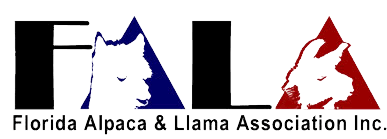 Membership Renewal Form Name (s) ________________________________________________________ Farm Name: ________________________________________________________ Street or PO Box: ___________________________________________________ City or Town: ____________________County _________________Zip ________ Telephone: Home: _________________ Cell:______________________________ Email: _________________________________________    Website: _______________________________________ Number of Alpacas _____________ Number of Llamas _________________Farm available for farm visits   Yes ____      No ____Dues: Lifetime Membership $500.00 _________ Annual Family/Farm/ Veterinarian $25.00 _________ Non-Voting Member/Youth $7.00 ________ Please Remit Payment to: FALA Andie Frederick3715 Lanier RoadZephyrhills, FL 33541A Receipt of payment will be emailed to you after payment is received. 